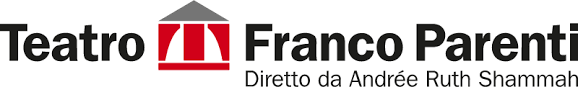 Comunicato Stampa 

1 - 4 Novembre 2021 | Sala GrandeSu Commissione di Ravenna Festival
Pierfrancesco Pisani per Infinito Produzioniin coproduzione conRavenna Festival, Fondazione Teatro della Toscana, Teatro Franco Parenti, Teatro Abbado di Fer- rara, Teatro Galli di RiminipresentanoPARADISO XXXIIIdi e con Elio Germano e Teho Teardo drammaturgia Elio Germano drammaturgia sonora Teho TeardoCon Laura Bisceglia (violoncello) e Ambra Chiara Michelangeli (viola)regia Simone Ferrari & Lulu Helbaekdisegno luci Pasquale Marivideo artists Sergio Pappalettera e Marino Capitanioscene design Matteo OioliDurata 1hUno spettacolo divulgativo senza che niente sia spiegato. Dante Alighieri, nel 33esimo canto del Paradiso, si trova nell'impaccio dell'essere umano che prova a descrivere l'immenso, l'indicibile, prova a raccontare l'irraccontabile.Questo scarto rispetto alla “somma meraviglia” sarà messo in scena creando un’esperienza unica, quasi fisica per lo spettatore al cospetto dell’immensità.Elio Germano e Teho Teardo sono voce e musica per dire la bellezza e avvicinarsi al mistero, l'immenso, l'indicibile ricercato da Dante nei versi del XXXIII canto del Paradiso.Dal suono avvincente ed “etterno” germoglia la musica inaudita e imprevedibile del compositore d'avanguardia e scaturisce la regia visionaria e impalpabile di Simone Ferrari e Lulu Helbaek, poeti dello sguardo, capaci di muoversi tra cerimonie olimpiche, teatro e show portando sempre con loro una stilla di magia del Cirque du Soleil. Grazie alla loro esperienza crossmediale, accadrà qualcosa di magico e meraviglioso di inspiegabile, trascendendo qualsiasi concetto di teatro, concerto o rappresentazione dantesca attraverso una contaminazione di linguaggi tecnologici e teatrali. Elio GermanoAttore e regista italiano di fama internazionale vincitore di molteplici premi, come il Prix d’interprètation masculine al Festival di Cannes, l’Orso d’argento come migliore attore al Festival di Berlino, un Nastro d’argento e tre David di Donatello. Ha lavorato in campo cinematografico tra i vari, con i Fratelli D’Innocenzo, Paolo Virzì, Gabriele Savatores , Giorgio Diritti, Gianni Amelia. In campo teatrale oltre che interprete e regista è anche autore, come Segnale D’Allarme, testo scritto a quattro mani con Chiara Lagani. Elio Germano è, inoltre, interprete e autore di uno dei primi esperimenti mondiali di teatro in realtà virtuale, a cui ha fatto seguito Così è (o mi pare), riscrittura del testo pirandelliano Così è (se vi pare) dello stesso Germano.Teho TeardoCompositore, musicista e sound designer, Teho Teardo è uno dei più originali ed eclettici artisti nel panorama musicale europeo. Esploratore sonoro curioso e sempre attento agli stimoli che vengono da altre forme artistiche, si dedica all’attività concertistica e discografica pubblicando diversi album che indagano il rapporto tra musica elettronica e strumenti tradizionali. Vanta importanti collaborazioni con Blixa Bargeld, Enda Walsh, Erik Friedlander, Elio Germano, Charles Freger, Michele Riondino e Vinicio Capossela. Inoltre, negli ultimi 20 anni, ha composto numerose colonne sonore per registi come Sorrentino, Vicari, Molaioli, Salvatores e molti altri, aggiudicandosi anche un David di Donatello, il Ciak d'Oro e il Premio Ennio Morricone. Nel 2020 ha pubblicato l’album Ellipses dans l’harmonie, prodotto e commissionato dalla Fondazione Giangiacomo Feltrinelli e interamente ispirato alla musica contenuta nelle pagine dell'Encyclopédie di Diderot e D’Alembert.Lulu Helbæk e Simone Ferrari
Lulu Helbæk e Simone Ferrari, registi e direttori creativi di fama internazionale, sono riconosciuti per l’audacia e l’originalità della loro visione artistica. Attivi internazionalmente, hanno un’enorme esperienza nella creazione di spettacoli dal vivo tra cui: spettacoli del Cirque du Soleil, Cerimonie Olimpiche, spettacoli  teatrali, show televisivi, esperienze immersive e video.  La multidisciplinarietà delle loro creazioni permette a Lulu e Simone di affrontare ogni progetto in maniera unica, trascendendo i limiti di ogni contesto e cercando attraverso la contaminazione dei linguaggi di creare delle esperienze spettacolari uniche. Eleganza, armonia, suggestioni ed energia sono i pilastri di questa ricerca, dove mescolano sapientemente teatro, nuove tecnologie, videoarte e scenografie dal forte impatto visivo.ORARI 
lunedì 1° novembre h 20:00martedì 2 Novembre h 20:00mercoledì 3 Novembre h 19:45giovedì 4 Novembre h 21:00

PREZZI
I settore > intero 38€
II settore > intero 30€; under26 22€;
III settore > intero 21€; under26 18€
_________________________
Tutti i prezzi sono da intendersi + prevendita
Info e biglietteriaBiglietteria
via Pier Lombardo 14
02 59995206
biglietteria@teatrofrancoparenti.itUfficio Stampa
Francesco Malcangio
Teatro Franco Parenti
Via Vasari,15 - 20135 - Milano
Tel. +39 02 59 99 52 17
Mob.. 346 417 91 36 http://www.teatrofrancoparenti.it
